Proposal for Admission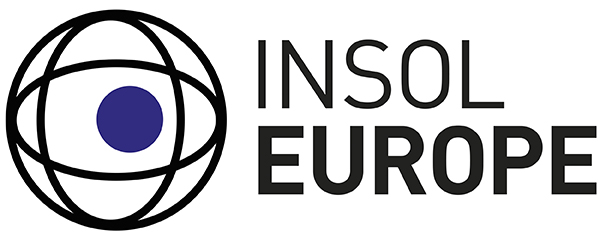 Please return upon completion to:Hannah DenneyINSOL EuropePO Box 7149, Clifton
Nottingham, NG11 6WD, UKEmail: hannahdenney@insol-europe.orgApplication DetailsTitle eg Mr/Mrs/Prof/Dr: 				Date of Birth: First Names:						Last Name:
Professional Association: eg R3/NIVD/INSOL Int:Correspondence DetailsFirm Name:Description of Profession:Full Business Address:
Postcode:
Email:Telephone including country code:Mobile including country code:Website address:Supporting DetailsProfession: (Please delete where applicable)Insolvency Practitioner 	Yes  /  No
Lawyer  		Yes  /  No 
Accountant  		Yes  /  No
Lender  		Yes  /  No
Credit Manager  	Yes  /  No
Credit Insurer  		Yes  /  No 
Regulator  		Yes  /  No
Judge  			Yes  /  No
Would you like to be part of the Judicial Wing  Yes / NoAcademic  		Yes  /  No
Would you like to be part of the Academic Forum  Yes / NoStudent  		Yes  /  No
Young Member 		Yes  /  No
Other  			Yes  /  No
Please describe 	Would you like to receive INSOL Europe e-newsletters? Yes  /  NoI am happy for my details to be available for any visitors to our Website. Yes  /  NoI am happy for my details to be shared with Lexis Nexis (for the EIR Case Register). Yes  /  No